Príloha č. 3 k Usmerneniu k prijímaciemu konaniu na stredné školy pre školský rok 2022/2023(Meno, Priezvisko, ulica č., PSČ, obec)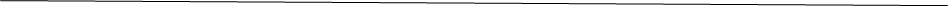 (Meno, Priezvisko, ulica č., PSČ, obec)Gymnázium Antona BernolákaLichnerova 69 903 01 SenecV ............................................., dňa ...................... Vec Vyhlásenie k podaniam týkajúcich sa výchovy a vzdelávania, o ktorých sa rozhoduje v správnom konaní.......................................... ako matka a zákonná zástupkyňa  a ....................................... ako otec a zákonný zástupca nášho syna/našej dcéry ........................................... v súlade s § 144a ods. 4 zákona č. 245/2008 Z. z. o výchove a vzdelávaní (školský zákon) a o zmene a doplnení niektorých zákonov v znení neskorších predpisov týmto vyhlasujeme, že všetky podania týkajúce sa výchovy a vzdelávania týkajúcich sa nášho syna/našej dcéry, o ktorých sa rozhoduje v správnom konaní, bude podpisovať ......................................Podpis zákonného zástupcuPodpis zákonného zástupcu